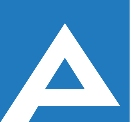 Agenţia Naţională pentru Ocuparea Forţei de MuncăLista candidaţilor care au promovat proba scrisă și sunt admişi la interviuNr. d/oNume, PrenumeComentarii1.Cașciuc AlionaInterviul va avea loc la data 12.02.2021, ora 13.00, bir. 6102.Novac ZinaidaInterviul va avea loc la data 12.02.2021, ora 13.00, bir. 610